ПРОЕКТ по экологическому воспитанию дошкольников «РУССКАЯ БЕРЕЗА»Суть проекта заключается в том, чтобы привить детям любовь к самому почитаемому дереву нашей Родины, донести до сознания детей, почему так ценна берёзка, сколько пользы приносит это дерево, какие у него целебные свойства, какую роль оно играет в народном фольклоре, рассказать, за что так любит и воспевает её русский народ.Цель проекта: формирование начал экологической культуры у детей старшего дошкольного возраста.Задачи: Образовательные:расширить знания детей о берёзе, как представителя флоры Земли, её красоте и пользе;знакомство со стихами, песнями, пословицами, поговорками, сказками, загадками и пр. о березе; дать детям представление об оздоровительных, эстетических, хозяйственных свойствах берёзы. Воспитательные:воспитание любви к русской природе, бережного отношения к ней.Воспитывать наблюдательность, желание разобраться в явлениях природы, понять их суть.Развивающие:Развивать логическое мышление детей, учить строить причинно-следственные связи.Развивать умение применять в своей речи образные выражения, активизировать употребление прилагательных эпитетов.Участники: дети, педагоги, родители, музыкальный руководитель.Вид проекта: Творческо-исследовательский.Длительность: Долгосрочный.Подготовка материала и оборудования (с апреля по ноябрь):подобрать детскую и педагогическую литературу, посвященную березе (сбор стихов русских поэтов, русских народных сказок, пословиц, поговорок, считалок, потешек, загадок о березе);сбор различных изображений березы: репродукции картин, иллюстрации, рисунки;в Уголке природы выставить модель берёзы, с возможностью менять её в зависимости от времени года;изготовить дидактических набор «Что нужно нашей берёзке?», состоящий из объёмных изображений солнышка, листа, дождевого червяка, бабочки и капельки воды.сделать папку-раскладушку о лечебных, целебных и оздоровительных свойствах березы;подготовить альбом для оформления результатов реализации проекта.Содержание проекта:экскурсия в березовую рощу;выбрать на территории детского сада берёзу и наблюдать за её изменениями в течение года. Отражать эти изменения в природном уголке с помощью модели березы;провести комплексные и обобщающие занятия, расширяющие представление детей о березе;предложить родителям вместе с детьми придумать сказку о березе;провести конкурс на лучший рисунок о березе, организовать выставку детских рисунков «Белоствольная красавица».РЕАЛИЗАЦИЯ ПРОЕКТАЗанятия познавательного цикла:Комплексное занятие «С чего начинается Родина…»Беседа «Люблю берёзку русскую».Цикл рассказов воспитателя о березе во время прогулок.Праздник русской берёзки «Троица».Чтение, заучивание наизусть, пересказ:Чтение стихотворений русских поэтов о берёзе;Пересказ русской народной сказки «Как коза избушку построила»;Заучивание стихотворения С. Есенина «Белая береза», И. Токмаковой «Если б дали берёзке расческу…».Чтение рассказа Е. Тимошенко «Ёлочки-метелочки».Чтение сказки «Дурак и береза».Чтение и обсуждение сказок, придуманных родителями и детьми. Деятельность детей:Рисование: «Весенняя берёзка», «Берёзовая роща», «Осенняя берёзка», «Зимний пейзаж», «Дерево счастья».Аппликация из листьев берёзы «Кораблик».Ручной труд: «Украшение для берёзки».Пение песен «Берёзка» (муз. Е. Тиличеевой, сл. П. Воронько), «Мы вокруг берёзки» (муз. Т. Потапенко, сл. Ж. Агаджанова).Хороводы «Во поле берёзка стояла», «Как пошли наши подружки», «Ай да берёза».Рассматривание репродукций картин И.И. Левитана «Большая вода» и «»Берёзовая роща», И.Э. Грабаря «Февральский лазурь»; И. Остроухова «Берёзы».Совместная деятельность с детьми и родителями:Циклическое наблюдение за березой.Составление творческих рассказов «Сказка о березе».Конкурс на лучший рисунок берёзы.Итог:Оформление альбома «Книга о берёзке».Выставка детских рисунков «Белоствольная красавица».Интернет-ресурсы:http://stihi-russkih-poetov.ru/tags/beryozahttp://vsemzagadki.narod.ru/zagadki/zagadkipro/zagadki_pro_berezu.htmlhttp://www.uskazok.ru/2014/02/blog-post_3416.html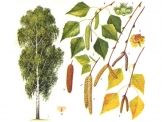 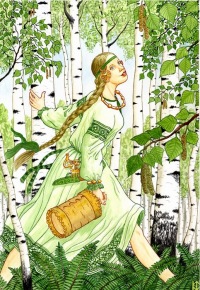 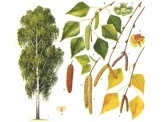 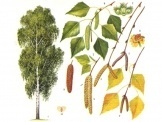 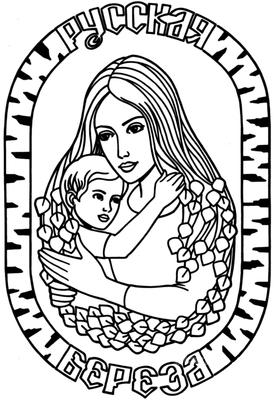 